ПРОЕКТ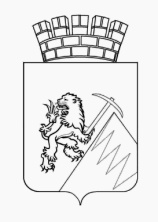 РЕШЕНИЕГУБАХИНСКОЙ ГОРОДСКОЙ ДУМЫII СОЗЫВА	29.03.2018 г.                                                             №В соответствии со ст. 14 Жилищного кодекса Российской Федерации, ст. 51 Федерального закона от 06.10.2003 № 131-ФЗ «Об общих принципах организации местного самоуправления в Российской Федерации», Правилами отнесения жилого помещения к специализированному жилищному фонду, утвержденными Постановлением Правительства РФ от 26.01.2006 № 42, Решением Губахинской городской Думы от 04.04.2013 № 62 «Об утверждении Положения об управлении и распоряжении имуществом Губахинского городского округа Пермского края», Уставом Губахинского городского округа, Губахинская городская Дума РЕШАЕТ:1. Утвердить Положение о специализированном жилищном фонде Губахинского городского округа согласно Приложению к настоящему решению.2. Признать утратившим силу следующие решения:2.1. Решение Губахинской городской Думы I созыва от 12.07.2013 № 95 «Об утверждении  Положения о маневренном жилищном фонде Губахинского городского округа»2.2. Решение Губахинской городской Думы I созыва от 30.08.2013 № 107 «Об утверждении Положения о служебном жилищном фонде Губахинского городского округа»3. Решение вступает в силу со дня его официального опубликования (обнародования).4. Опубликовать  решение на официальном сайте Губахинского городского округа в сети Интернет.5. Контроль за исполнением настоящего решения возложить на главу города Губахи – главу администрации города Губахи Лазейкина Н.В.ПредседательГубахинской городской Думы                                                   А.Н. МазловГлава города Губахи -глава администрации города Губахи                                       Н.В. Лазейкин                                                                                                                                                                         									Приложение              								к решению Губахинской               								городской Думы									от 29.03.2018 г. № __ПОЛОЖЕНИЕо специализированном жилищном фондеГубахинского городского округа1. Общие положения1.1. Настоящее Положение о специализированном жилищном фонде Губахинского городского округа разработано в соответствии со ст. 14 Жилищного кодекса Российской Федерации, ст. 51 Федерального закона от 06.10.2003 № 131-ФЗ «Об общих принципах организации местного самоуправления в Российской Федерации», Постановлением Правительства РФ от 26.01.2006 № 42 «Об утверждении Правил отнесения жилого помещения к специализированному жилищному фонду и типовых договоров найма специализированных жилых помещений, Решением Губахинской городской Думы от 04.04.2013 № 62 «Об утверждении Положения об управлении и распоряжении имуществом Губахинского городского округа Пермского края», Уставом Губахинского городского округа.1.2. Настоящим Положением определяется назначение жилых помещений специализированного жилищного фонда, порядок принятия решений об отнесении и исключении жилых помещений из специализированного жилищного фонда, порядок управления, формирования и учета специализированного жилищного фонда, предоставления отдельным категориям граждан жилых помещений специализированного жилищного фонда Губахинского городского округа по договорам найма специализированных жилых помещений.1.3. Специализированный жилищный фонд Губахинского городского округа – это совокупность жилых помещений муниципального жилищного фонда Губахинского городского округа, находящихся в собственности Губахинского городского округа, отнесенных к специализированному жилищному фонду с соблюдением требований и в порядке, которые установлены Жилищным кодексом Российской Федерации, предназначенных для проживания отдельных категорий граждан, установленных законодательством Российской Федерации.1.4. К жилым помещениям специализированного жилищного фонда (далее - специализированные жилые помещения) Губахинского городского округа относятся:1.4.1. служебные жилые помещения;1.4.2. жилые помещения маневренного фонда;1.4.3. жилые помещения для детей-сирот и детей, оставшихся без попечения родителей, лиц из числа детей-сирот и детей, оставшихся без попечения родителей.1.5. В качестве специализированных жилых помещений используются жилые помещения муниципального жилищного фонда Губахинского городского округа. Использование жилого помещения в качестве специализированного жилого помещения допускается только после отнесения такого помещения к специализированному жилищному фонду с соблюдением требований и в порядке, которые установлены постановлением Правительства Российской Федерации от 26.01.2006 № 42 «Об утверждении Правил отнесения жилого помещения к специализированному жилищному фонду и типовых договоров найма специализированных жилых помещений».1.6. Включение жилого помещения в специализированный жилищный фонд Губахинского городского округа с отнесением такого помещения к определенному виду специализированных жилых помещений и исключение жилого помещения из указанного фонда осуществляются на основании постановления администрации города Губахи.1.7. Жилые помещения, отнесенные к специализированному жилищному фонду, должны отвечать установленным санитарным и техническим требованиям, требованиям пожарной безопасности, благоустроенным применительно к условиям соответствующего населенного пункта, входящего в состав Губахинского городского округа. 1.8. Отнесение жилых помещений к определенному виду специализированного жилищного фонда и исключение жилых помещений из специализированного жилищного фонда не допускается, если жилые помещения обременены правами третьих лиц, в установленном законом порядке признаны аварийными или не пригодными для проживания. 1.9. Вопросы, не урегулированные настоящим Положением, решаются в соответствии с действующим законодательством. 2. Порядок управления, формирования и учета специализированного жилищного фонда2.1. Под управлением специализированным жилищным фондом Губахинского городского округа в целях настоящего Положения понимается совокупность юридических и фактических действий, направленных на реализацию прав и обязанностей собственника специализированного жилищного фонда в жилищных отношениях, в том числе по заключению, исполнению и расторжению договоров найма специализированных жилых помещений, содержанию и ремонту специализированного жилищного фонда.2.2. Жилые помещения специализированного жилищного фонда передаются в хозяйственное ведение или оперативное управление муниципальным унитарным предприятиям, муниципальным учреждениям Губахинского городского округа, которые осуществляют управление специализированным жилищным фондом Губахинского городского округа в пределах полномочий, установленных законодательством Российской Федерации и настоящим Положением.2.3. Управление специализированным жилищным фондом Губахинского городского округа, не переданным в хозяйственное ведение или оперативное управление, и составляющими муниципальную казну Губахинского городского округа, осуществляет Комитет по управлению муниципальным имуществом администрации городского округа «Город Губаха» (далее – Комитет).2.4. Формирование специализированного жилищного фонда осуществляется за счет:- свободных от прав третьих лиц жилых помещений, находящихся в муниципальной собственности Губахинского городского округа;- приобретения жилых помещений или зданий (домов) муниципальным образованием, муниципальным унитарным предприятием или муниципальным учреждением Губахинского городского округа за счет выделенных на эти цели средств бюджета Губахинского городского округа, а также иных источников;- за счет помещений, находящихся в муниципальной собственности Губахинского городского округа, переведенных из нежилых помещений в жилые.2.5. Решение о включении жилого помещения в состав специализированного жилищного фонда Губахинского городского округа с отнесением такого жилого помещения к определенному виду специализированных жилых помещений, либо исключении помещения из состава специализированного жилищного фонда принимается администрацией города Губахи на основании протокола заседания Жилищной комиссии, создаваемой при администрации города Губахи.Порядок создания, ликвидации, порядок работы, полномочия и состав Жилищной комиссии утверждается постановлением администрации города Губахи.  2.6. Решение об исключении жилого помещения из состава специализированного жилищного фонда принимается Жилищной комиссией в следующих случаях:2.6.1. в связи с разрушением жилого помещения;2.6.2. в связи с возникновением необходимости использования жилого помещения для других целей муниципального образования «Губахинский городской округ»;2.6.3. в случае возникновения обязательств по предоставлению жилого помещения по договору социального найма гражданам, проживающим в жилом помещении специализированного жилищного фонда, когда предоставление иного жилого помещения невозможно либо экономически нецелесообразно.2.7. Решение о включении жилого помещения в состав специализированного жилищного фонд Губахинского городского округа принимается по результатам рассмотрения на заседании Жилищной комиссии ходатайств руководителей структурных подразделений Администрации, муниципальных унитарных предприятий, учреждений. 2.8. Для отнесения жилых помещений к определенному виду жилых помещений специализированного жилищного фонда (далее – отнесение помещения к специализированному фонду) заявитель представляет в Комитет ходатайство об отнесении помещения к специализированному фонду.В случае если инициатором отнесения помещения к специализированному фонду является Комитет, то предоставление ходатайства не требуется. 2.9. Указанное ходатайство рассматривается Жилищной комиссией в течение 30 дней с момента его подачи. 2.10. Жилищная комиссия в срок, предусмотренный п. 2.9 настоящего Положения, принимает решение о возможности, либо об отсутствии возможности отнесения помещения к специализированному фонду. 2.11. Решение Жилищной комиссии направляется заявителю в течение трех рабочих дней с момента принятия такого решения. 2.12. Решение о включении жилых помещений в специализированный жилищный фонд Губахинского городского округа оформляется постановлением администрации города Губахи (далее – Постановление). 2.13. Комитетом направляется постановление о включении жилых помещений в специализированный жилищный фонд в орган, осуществляющий регистрацию прав на недвижимое имущество и сделок с ним в течение трех рабочих дней с момента вступления его в законную силу.2.14. Специализированные жилые помещения не подлежат отчуждению, обмену, передаче в аренду, в поднаем.2.15. Учет специализированных жилых помещений, а также реестр договоров найма специализированных жилых помещений ведет Комитет. 3. Порядок предоставления жилых помещений специализированного жилищного фонда3.1.  Решение о предоставлении или об отказе в предоставлении жилых помещений специализированного жилищного фонда принимают:3.1.1. администрация города Губахи (далее – уполномоченный орган) в отношении жилых помещений специализированного жилищного фонда, которые составляют муниципальную казну Губахинского городского округа и не закреплены за муниципальными унитарными предприятиями, муниципальными учреждениями городского округа;3.1.2. муниципальные унитарные предприятия, муниципальные учреждения Губахинского городского округа в отношении жилых помещений специализированного жилищного фонда, закрепленных за ними на праве хозяйственного ведения или оперативного управления.   3.2. Решение о предоставлении жилых помещений, включенных в муниципальный специализированный жилищный фонд Губахинского городского округа, принимаются по результатам рассмотрения на заседании Жилищной комиссии заявлений граждан, руководителей структурных подразделений администрации города Губахи, муниципальных унитарных предприятий, учреждений.3.3. Решение о предоставлении жилого помещения специализированного жилищного фонда оформляется постановлением администрации города Губахи. 3.4. На основании постановления о включении помещения в специализированный фонд или передаче жилого помещения в хозяйственное ведение (оперативное управление) с гражданами заключается договор найма специализированного жилого помещения. 3.5. Договор найма специализированного жилого помещения, типовая форма которого утверждена Постановлением Правительства Российской Федерации от 26.01.2006 № 42 «Об утверждении Правил отнесения жилого помещения к специализированному жилищному фонду и типовых договоров найма специализированных жилых помещений», от имени администрации города Губахи заключает комитет или Территориальные управления Губахинского городского округа.	3.6. Служебные жилые помещения предоставляются следующим категориям граждан, не обеспеченным жилыми помещениями:3.6.1. лицам, замещающим должности муниципальной службы в органах местного самоуправления Губахинского городского округа;3.6.2. лицам, замещающим муниципальные должности в органах местного самоуправления Губахинского городского округа;3.6.3. иным лицам в связи с характером их трудовых отношений с органами местного самоуправления Губахинского городского округа, муниципальными унитарными предприятиями, муниципальными учреждениями городского округа.3.7. Служебные жилые помещения предоставляются гражданам, указанным в п. 3.6 настоящего Положения в виде жилого дома, комнаты в общежитии, отдельной квартиры, благоустроенных применительно к условиям населенного пункта, входящего в состав Губахинского городского округа, в котором расположено предоставляемое жилое помещение, исходя из норм предоставления площади жилого помещения по договорам социального найма, установленного Губахинской городской Думой.3.9. Служебные жилые помещения предоставляются гражданам во временное владение и пользование за плату по договору найма служебного жилого помещения на период трудовых отношений, прохождения службы либо нахождения на выборной должности. Прекращение трудовых (служебных отношений) нанимателя является основанием для прекращения договора найма служебного жилого помещения.3.10. Для предоставления жилого помещения по договору найма служебного жилого помещения гражданин (далее - Заявитель) представляет в уполномоченный орган следующие документы:3.10.1. ходатайство органа местного самоуправления Губахинского городского округа (функционального органа  администрации города Губахи) о предоставлении заявителю служебного жилого помещения;3.10.2. копию приказа (распоряжения) о приеме на работу и копию трудового договора (контракта), заверенные работодателем;3.10.3. паспорт или иной документ, удостоверяющий личность заявителя и лиц, указанных в качестве членов его семьи, а также копии указанных документов;3.10.4. документ подтверждающий состав семьи заявителя (свидетельства о рождении, о заключении брака, справка о количестве лиц состоящих на регистрационном учете);3.10.5. документ о наличии (отсутствии) у заявителя, членов его семьи в населенном пункте по месту работы (службы) жилого помещения, принадлежащего заявителю и членам его семьи на праве собственности, и (или) жилого помещения, занимаемого по договору социального найма.3.11. Уполномоченный орган принимает одно из следующих решений:3.11.1. о предоставлении служебного жилого помещения;3.11.2. об отказе в предоставлении служебного жилого помещения;3.11.3. об отказе в предоставлении служебного жилого помещения в связи с отсутствием свободных служебных жилых помещений и постановке на учет в качестве нуждающихся в служебном жилом помещении.3.12. Копия решения в течение 3 рабочих дней с момента его принятия направляется заявителю.3.13. Основаниями для отказа в предоставлении служебного жилого помещения являются:3.13.1. отсутствие свободных служебных жилых помещений;3.13.2. представление заявителем недостоверных сведений;3.13.3. представление не в полном объеме документов, предусмотренных п. 3.10 настоящего Положения.3.14. В случае если заявитель состоит на учете в качестве нуждающегося в служебном жилом помещении более года, перед принятием решения о предоставлении служебного помещения заявителем вновь представляются документы в соответствии с п. 3.10 настоящего Положения.3.15. Предоставление служебного жилого помещения не является основанием для снятия гражданина с учета в качестве нуждающегося в жилом помещении, предоставляемом по договору социального найма.3.16. Наймодателем служебного жилого помещения является:3.16.1. администрация города Губахи  - в отношении служебных жилых помещений, находящихся в муниципальной казне Губахинского городского округа;3.16.2. муниципальные унитарные предприятия, учреждения - в отношении служебных помещений, закрепленных за ними на праве хозяйственного ведения или оперативного управления.3.17. Наниматель служебного жилого помещения - гражданин, которому предоставлено служебное жилое помещение (далее - наниматель).3.18. Гражданин вправе вселиться в служебное жилое помещение с момента заключения с ним договора найма служебного жилого помещения.При вселении в служебное жилое помещение и выселении оформляются акты технического состояния и приема-передачи служебного жилого помещения. Акт оформляется наймодателем служебного жилого помещения по форме согласно приложению 2 к настоящему Положению.3.19. Регистрация граждан в служебном жилом помещении осуществляется в соответствии с действующим законодательством.3.20. Наниматель использует служебное жилое помещение по назначению и в пределах, установленных Жилищным кодексом Российской Федерации, соблюдает правила пользования жилым помещением, обеспечивает его сохранность, поддерживает жилое помещение в надлежащем состоянии, в том числе осуществляет текущий ремонт за свой счет.3.21. Наниматель служебного жилого помещения с момента заключения договора найма служебного жилого помещения и до момента выселения обязан своевременно вносить плату за жилое помещение и коммунальные услуги, информировать наймодателя об изменении оснований и условий, дающих право на пользование служебным жилым помещением по соответствующему договору найма.3.22. В случае расторжения, прекращения договора найма служебного жилого помещения наниматель и члены его семьи обязаны освободить занимаемое служебное жилое помещение в течение 30 дней с момента расторжения (прекращения) указанного договора. В случае отказа освободить служебное жилое помещение указанные граждане подлежат выселению в установленном порядке без предоставления других жилых помещений.3.23. При освобождении служебного жилого помещения наниматель и члены его семьи обязаны погасить задолженность по оплате за жилое помещение и коммунальные услуги, если таковая имеется.3.24. Не чаще одного раза в год и не реже одного раза в три года наймодатель проводит проверку оснований проживания граждан и членов их семей в служебном жилом помещении.В случае выявления в ходе проверки оснований для прекращения или расторжения договора найма служебного жилого помещения данный договор подлежит прекращению или расторжению, а наниматель и члены его семьи - выселению без предоставления другого жилого помещения.3.25. Учет граждан, нуждающихся в служебном жилом помещении, ведут:3.25.1. Комитет;3.25.2. муниципальное унитарное предприятие, учреждение.3.26. Принятие на учет осуществляется на основании решения уполномоченного органа о постановке на учет гражданина в качестве нуждающегося в служебном жилом помещении.3.27. Граждане считаются принятыми на учет с момента подачи заявления. При рассмотрении заявлений, поданных несколькими гражданами одновременно (в один день), их очередность определяется по времени подачи заявления с полным комплектом необходимых документов.3.28. Принятые на учет граждане регистрируются в книге учета граждан, нуждающихся в служебном жилом помещении (далее - Книга учета), которая ведется по форме согласно приложению 3 к настоящему Положению.В Книге учета не допускаются подчистки и поправки, изменения, вносимые на основании документов, заверяются лицом, на которое возложена ответственность за ведение учета граждан, нуждающихся в служебном жилом помещении.3.29. На каждого гражданина, принятого на учет в качестве нуждающегося в служебном жилом помещении, заводится учетное дело, в котором содержатся все представленные им необходимые документы. Учетному делу присваивается номер, соответствующий номеру в Книге учета.3.30. Основаниями для снятия с учета являются:3.30.1. утрата оснований, дающих право на предоставление служебного жилого помещения;3.30.2. предоставление служебного жилого помещения.3.31. В случае принятия решения о снятии с учета в связи с утратой оснований, дающих право на предоставление служебного жилого помещения, гражданину в течение 3 рабочих дней направляется об этом уведомление.3.32. Жилые помещения маневренного фонда предназначены для временного проживания:3.32.1. граждан в связи с капитальным ремонтом или реконструкцией дома, в котором находятся жилые помещения, занимаемые ими по договорам социального найма в случаях, если такой ремонт или реконструкция не могут быть произведены без выселения граждан;3.32.2. граждан, утративших жилые помещения в результате обращения взыскания на эти жилые помещения, которые были приобретены за счет кредита банка или иной кредитной организации либо средств целевого займа, предоставленного юридическим лицом на приобретение жилого помещения, и заложены в обеспечение возврата кредита или целевого займа, если на момент обращения взыскания такие жилые помещения являются для них единственными;3.32.3. граждан, у которых единственные жилые помещения стали непригодными для проживания в результате чрезвычайных обстоятельств;3.32.4. иных категорий граждан в случаях, предусмотренных законодательством.3.33. Жилые помещения маневренного фонда предоставляются гражданам из расчета не менее чем 6 кв.м. жилой площади на одного человека. 3.34. Решение о предоставлении жилого помещения маневренного фонда принимает Жилищная комиссия на основании заявления Заявителя.3.35. К заявлению прилагаются копии следующих документов:3.35.1. удостоверяющих личность заявителя и членов его семьи;3.35.2. подтверждающих состав семьи заявителя;3.35.3. о регистрации по месту жительства;3.35.4. подтверждающих сведения об отсутствии жилых помещений в собственности заявителя и членов его семьи в соответствующем населенном пункте.3.36. Заявители, относящиеся к гражданам, указанным в пункте 3.32.1 настоящего Положения, дополнительно представляют копии следующих документов:3.36.1. решение общего собрания собственников помещений в многоквартирном доме о проведении капитального ремонта или реконструкции и (или) уведомление о проведении капитального ремонта или реконструкции дома, в котором находится жилое помещение;3.36.2. документы, подтверждающие основания пользования заявителем и членами его семьи жилым помещением в доме, подлежащем капитальному ремонту или реконструкции.3.37. Заявители, относящиеся к гражданам, указанным в пункте 3.32.2. настоящего Положения, дополнительно представляют копии следующих документов:3.37.1. вступившее в законную силу решение суда об обращении взыскания на заложенное жилое помещение либо соглашение между залогодателем и залогодержателем об удовлетворении требований залогодержателя за счет заложенного жилого помещения;3.37.2. документы, подтверждающие право собственности заявителя и членов его семьи на заложенное жилое помещение.3.38. Заявители, относящиеся к гражданам, указанным в пункте 3.32.3 настоящего Положения, дополнительно представляют копии следующих документов:3.38.1. решение уполномоченного органа о признании жилого помещения непригодным для проживания в результате чрезвычайных обстоятельств и (или) заключение органов МЧС;3.38.2. документы, подтверждающие основание владения и (или) пользования заявителем и членами его семьи жилым помещением, признанным непригодным для проживания.3.39. По итогам рассмотрения заявления Жилищная комиссия принимает одно из следующих решений:3.39.1. о предоставлении жилого помещения маневренного фонда;3.39.2. об отказе в предоставлении жилого помещения маневренного фонда;3.39.3. о постановке заявителя на учет в качестве нуждающегося в предоставлении жилого помещения маневренного фонда в случае отсутствия свободных жилых помещений маневренного фонда.3.40. Решение о предоставлении жилого помещения маневренного фонда, о постановке заявителя на учет в качестве нуждающегося в предоставлении жилого помещения маневренного фонда оформляются Постановлением.3.41. При согласии (отказе) в предоставлении жилого помещения маневренного фонда заявителю направляется об этом уведомление в течение трех рабочих дней с момента принятия такого решения.3.42. Основаниями для отказа в предоставлении жилого помещения маневренного фонда являются:3.42.1. предоставление заявителем недостоверных сведений;3.42.2. выявление у гражданина и (или) членов его семьи жилых помещений на праве собственности или на праве пользования в соответствующем населенном пункте;3.43. Договор найма жилого помещения маневренного фонда заключается в письменной форме на период:3.43.1. до завершения капитального ремонта или реконструкции дома;3.43.2. до завершения расчетов с гражданами, утратившими жилые помещения в результате обращения взыскания на них, после продажи жилых помещений, на которые было обращено взыскание (при заключении такого договора с гражданами, указанными в пункте 3.32.2 настоящего Положения);3.43.3. до завершения расчетов с гражданами, единственное жилое помещение которых стало непригодным для проживания в результате чрезвычайных обстоятельств либо до предоставления им жилых помещений государственного или муниципального жилищного фонда;3.43.4. установленный действующим законодательством при заключении такого договора с гражданами, указанными в пункте 3.32.4 настоящего Положения.3.44. Основания для прекращения договора найма жилого помещения маневренного фонда:3.44.1. истечение периода, на который заключен договор найма жилогопомещения маневренного фонда;3.44.2. утрата (разрушение) жилого помещения маневренного фонда.3.45. Основания для расторжения договора найма жилого помещения маневренного фонда:3.45.1. выезд нанимателя и членов его семьи на другое место жительства;3.45.2. невнесение нанимателем платы за жилое помещение и (или) коммунальные услуги в течение более шести месяцев;3.45.3. разрушение или повреждение жилого помещения маневренного фонда нанимателем или членами его семьи;3.45.4. систематическое нарушение прав и законных интересов соседей;использование жилого помещения маневренного фонда не по назначению.3.46. Договор найма жилого помещения маневренного фонда может быть расторгнут в любое время по соглашению сторон или в судебном порядке по требованию наймодателя при неисполнении нанимателем и проживающими совместно с ним членами его семьи обязательств по данному договору, а также в иных предусмотренных действующим законодательством случаях.3.47. Граждане освобождаются от выполнения обязанностей по договору социального найма с момента предоставления жилого помещения маневренного фонда до момента расторжения либо прекращения договора найма жилого помещения маневренного фонда.3.48. При переселении граждан и членов их семей из занимаемых ими жилых помещений в жилые помещения маневренного фонда и обратно оформляются акты технического состояния и приема-передачи жилых помещений маневренного фонда. Акт оформляется наймодателем жилого помещения маневренного фонда по форме согласно приложению 2 к настоящему Положению.3.49. Регистрация граждан в помещении маневренного фонда осуществляется в соответствии с действующим законодательством.3.50. При расторжении или прекращении договора найма жилого помещения маневренного фонда граждане должны освободить жилые помещения, которые они занимали по данному договору.3.51. Выселение граждан из жилого помещения маневренного фонда осуществляется без предоставления других жилых помещений.3.52. Жилые помещения маневренного фонда предоставляются гражданам с сохранением за гражданами-собственниками права собственности на жилое помещение.3.53. В случае отсутствия свободных жилых помещений маневренного фонда граждане ставятся на учет в качестве нуждающихся в предоставлении жилых помещений маневренного фонда.3.54. Учет граждан, нуждающихся в предоставлении жилых помещений маневренного фонда, ведет Комитет.3.55. Граждане считаются принятыми на учет со дня подачи заявления.При рассмотрении заявлений, поданных несколькими гражданами одновременно (в один день), их очередность определяется по времени подачи заявления с полным комплектом необходимых документов.3.56. Принятые на учет граждане регистрируются в Книге, которая ведется по форме согласно приложению 3 к настоящему Положению.В Книге учета не допускаются подчистки. Поправки и изменения, вносимые на основании документов, заверяются должностным лицом, на которое возложена ответственность за ведение учета граждан, нуждающихся в жилом помещении маневренного фонда.3.57. На каждого гражданина, принятого на учет в качестве нуждающегося в жилом помещении маневренного фонда, заводится учетное дело, в котором содержатся все представленные им необходимые документы. Учетному делу присваивается номер, соответствующий номеру в Книге учета.3.58. Основаниями для снятия с учета являются:3.58.1. утрата оснований, дающих право на предоставление жилых помещений маневренного фонда;3.58.2. предоставление жилого помещения маневренного фонда.3.59. Жилые помещения для детей-сирот и детей, оставшихся без попечения родителей, лиц из числа детей-сирот и детей, оставшихся без попечения родителей, предоставляется однократно по договорам найма специализированных жилых помещений следующим категориям граждан:3.59.1. детям-сиротам и детям, оставшимся без попечения родителей, лицам из числа детей-сирот и детей, оставшихся без попечения родителей, достигшим возраста 18 лет (в случае приобретения ими полной дееспособности до достижения совершеннолетия), которые не являются нанимателями жилых помещений по договорам социального найма или членами семьи нанимателя жилого помещения по договору социального найма либо собственниками жилых помещений;3.59.2. детям-сиротам и детям, оставшимся без попечения родителей, лицам из числа детей-сирот и детей, оставшихся без попечения родителей, достигшим возраста 18 лет (в случае приобретения ими полной дееспособности до достижения совершеннолетия), которые являются нанимателями жилых помещений по договорам социального найма или членами семьи нанимателя жилого помещения по договору социального найма либо собственниками жилых помещений, в случае если их проживание в ранее занимаемых жилых помещениях признается невозможным в порядке, установленном нормативным правовым актом Правительства Пермского края. 3.60. Жилые помещения по договорам найма специализированных жилых помещений предоставляется указанным в п. 3.59 настоящего Положения лицам в виде жилых домов, квартир, благоустроенных применительно к условиям соответствующего населенного пункта, по нормам предоставления площади жилого помещения по договору социального найма, устанавливаемым органами местного самоуправления, не менее 28 и не более 38 квадратных метров, общей площади жилого помещения, при этом жилая площадь помещения не может быть менее 14 квадратных метров. 3.61. Договор найма жилого помещения для Детей-сирот заключается в соответствии с типовой формой утвержденной постановлением Правительства РФ от 28.06.2013 г. № 548 «Об утверждении типового договора найма жилого помещения для детей сирот, оставшихся без попечения родителей, лиц из числа детей-сирот и детей, оставшихся без попечения родителей».3.62. Жилые помещения для детей-сирот и детей, оставшихся без попечения родителей, лиц из числа детей-сирот и детей, оставшихся без попечения родителей, предоставляются в порядке, установленном Правительством Пермского края.Приложение 1к Положению о специализированном жилищном фонде Губахинского городского округаХодатайствоПрошу рассмотреть вопрос о включении в специализированный жилищный фонд жилого помещения, расположенного по адресу: _____________________________________________________________________________.__________________                                                                            _________________              (дата)                                                                                          (Ф.И.О., подпись)Приложение 2к Положению о специализированном жилищном фонде Губахинского городского округаАкттехнического состояния и приема-передачи жилогопомещения от наймодателя нанимателю(от нанимателя наймодателю)______________________________                                             "___" ________________г.Мы, нижеподписавшиеся, Наймодатель, в лице ________________________________                                                 (и Наниматель, гр. ________________________________________________________,составили настоящий  акт  о  том,  что  представитель  Наймодателя  передал(принял), а Наниматель принял (сдал) жилое помещение по адресу:___________________________________________________________________________дом N _____, корпус N ___, комната N ______________________________________Помещение расположено на _____ этаже, жилой площадью _______________ кв. м.Вспомогательные помещения:кухня площадью ___ кв. м, с 2-, 3-, 4-конфорочной ________________________,                                                  (электрической, газовой плитой)ванная комната площадью _______ кв. м, оборудована _______________________,санитарный узел ________________________________ площадью __________ кв. м,                   (раздельный, совмещенный)оборудован _______________________________________________________________,коридор _____________________________________ кв. м,антресоли ___________________________________ кв. м,встроенные шкафы ____________________________ кв. м,кладовка ____________________________________ кв. м,балкон ______________________________________ кв. м,лоджия ______________________________________ кв. м.Высота потолков _____________________________ м.Жилое помещение оборудовано (имеющееся подчеркнуть): водопроводом,  горячимводоснабжением   (газовая  колонка),   канализацией,  отоплением   (печным,местным,    центральным),    электроосвещением,   газом,    мусоропроводом,радиотрансляционной    сетью,   домофоном,   коллективной   или   кабельнойтелевизионной сетью.Технические характеристики инженерного оборудования:Жилой дом сдан в эксплуатацию в ________ году.Капитальный ремонт проведен в _________ году.Дом (материал стен) кирпичный,  крупнопанельный,  шлакоблочный,  деревянныйи прочее (нужное подчеркнуть).Количество этажей ____, лифт (имеется, не имеется).Техническое состояние жилого помещения и оборудования: _______________________________________________________________________________________________   (указать наличие и техническое состояние заполнений оконных и дверных  проемов, выходов на балкон или лоджию, отделки помещения, оборудования:          сантехнических, отопительных, электрических приборов).Наймодатель                                                         Наниматель__________________                                             _________________ (Ф.И.О., подпись)                                                (Ф.И.О., подпись)Приложение 3к Положению о специализированном жилищном фонде Губахинского городского округаКНИГАУЧЕТА ГРАЖДАН, НУЖДАЮЩИХСЯ В  ЖИЛЫХ ПОМЕЩЕНИЯХСПЕЦИАЛИЗИРОВАННОГО ЖИЛИЩНОГО ФОНДА ПЕРМСКОГО КРАЯ___________________________________________________________(наименование организации, осуществляющей учет)Начата ________________Окончена ______________Пояснительная записка к проекту решения Губахинской городской Думы«Об утверждении  Положения о специализированном жилищном фонде Губахинского городского округа»Данный проект решения разработан в соответствии с Жилищным кодексом Российской Федерации, Федеральным законом от 06.10.2003 № 131-ФЗ «Об общих принципах организации местного самоуправления в Российской Федерации», Правилами отнесения жилого помещения к специализированному жилищному фонду и типовых договоров найма специализированных жилых помещений, утвержденными постановлением Правительства Российской Федерации от 26.01.2006 № 42, Уставом Губахинского городского округа.Необходимость принятия данного проекта возникла в связи с передачей органам местного самоуправления государственных полномочий по обеспечению жилыми помещениями детей-сирот и детей, оставшихся без попечения родителей, лиц из числа детей сирот, детей, оставшихся без попечения родителей в соответствии с постановлением Правительства ПК от 19.07.2017 № 670-п.Так же еще одной целью утверждения данного Положения является объединение в один НПА принятых Губахинской городской Думой в 2013 г. Положений о маневренном и служебном жилищном фонде.Предлагаемый к принятию проект решения Думы Губахинского городского округа соответствует действующему законодательству.Финансово-экономическое обоснованиек проекту решения Губахинской городской Думы «Об утверждении  Положения о специализированном жилищном фонде Губахинского городского округа»Принятие данного решения дополнительных затрат за счет средств местного бюджета городского округа не требуется. Заключениеправового управления администрации г. Губахик проекту решения Губахинской городской Думы «Об утверждении Положения о специализированном жилищном фонде Губахинского городского округа»№ 8										21.02.2018г. Проект решения Думы Губахинского городского округа                           разработан в соответствии с Жилищным кодексом Российской Федерации, Федеральным законом от 06.10.2003 № 131-ФЗ «Об общих принципах организации местного самоуправления в Российской Федерации», Правилами отнесения жилого помещения к специализированному жилищному фонду и типовых договоров найма специализированных жилых помещений, утвержденными постановлением Правительства Российской Федерации от 26.01.2006 № 42, Уставом Губахинского городского округа.Проект Решения не противоречит нормам действующего законодательства.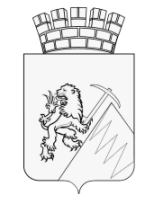 КОНТРОЛЬНО-СЧЕТНАЯ ПАЛАТА ГУБАХИНСКОГО ГОРОДСКОГО ОКРУГА   ул. Никонова, д. 44,  г. Губаха, 618250, факс (34) 248 4 02 94, тел. 4 08 51ЗАКЛЮЧЕНИЕ № 28на проект решения Думы Губахинского городского округа  «Об утверждении Положения о специализированном жилищном фонде Губахинского городского округа Пермского края»г. Губаха	28 февраля 2018 г.Рассмотрев проект решения, представленный Комитетом по управлению муниципальным имуществом администрации города Губаха, Контрольно-счетная палата отмечает следующее:Проект решения подготовлен в соответствии со статьей 14, а также главами 9 и 10 Жилищного кодекса Российской Федерации, статьей 51 Федерального закона от 06.10.2003 г.  № 131-ФЗ «Об общих принципах организации местного самоуправления в Российской Федерации», Решением Губахинской городской Думы от 04.04.2013 № 62 «Об утверждении Положения об управлении и распоряжении имуществом Губахинского городского округа Пермского края», Уставом Губахинского городского округа.При подготовке проекта решения учтены положения статьи 109.1 Жилищного кодекса РФ, Закон Пермской области от 29.12.2004 № 1939-419 «О мерах по социальной поддержке детей-сирот и детей, оставшихся без попечения родителей», Закон Пермского края от 10.05.2017 № 88-ПК «О наделении органов местного самоуправления отдельными государственными полномочиями по обеспечению жилыми помещениями детей-сирот и детей, оставшихся без попечения родителей, лиц из числа детей-сирот и детей, оставшихся без попечения родителей», Постановление Правительства Пермского края от 19.07.2017 № 670-п «Об осуществлении отдельных государственных полномочий по обеспечению жилыми помещениями детей-сирот и детей, оставшихся без попечения родителей, лиц из числа детей-сирот, детей, оставшихся без попечения родителей, органами местного самоуправления муниципальных районов и городских округов Пермского края».В соответствии со статьей 3 Закона Пермского края от 10.05.2017 № 88-ПК «О наделении органов местного самоуправления отдельными государственными полномочиями по обеспечению жилыми помещениями детей-сирот и детей, оставшихся без попечения родителей, лиц из числа детей-сирот и детей, оставшихся без попечения родителей» органы местного самоуправления наделяются следующими государственными полномочиями:1) формирование муниципального специализированного жилищного фонда для детей-сирот;2) формирование списка детей-сирот, которые подлежат обеспечению жилыми помещениями муниципального специализированного жилищного фонда по договорам найма специализированных жилых помещений;3) принятие решений о предоставлении детям-сиротам жилых помещений муниципального специализированного жилищного фонда и заключение договоров найма специализированного жилого помещения;4) принятие решений о заключении договора найма специализированного жилого помещения на новый пятилетний срок на основании выявленных в установленном порядке обстоятельств, свидетельствующих о необходимости оказания детям-сиротам содействия в преодолении трудной жизненной ситуации;5) принятие решений об исключении жилых помещений для детей-сирот из муниципального специализированного жилищного фонда и заключение с детьми-сиротами договоров социального найма в отношении данных жилых помещений в установленном порядке (вступил в силу с 1 января 2018 года);6) обеспечение содержания жилых помещений специализированного жилищного фонда муниципальным образованием, на территории которого они расположены.По тексту Положения (пункты 2.7, 3.2, 3.16.2) слова «муниципальные предприятия»,  заменить словами «муниципальные унитарные предприятия» в соответствующем числе и падеже.В пункте 3.7. Положения:слово «пункт» заменить словом «пункта»;слово «установленной» заменить словом «установленного».В пункте 3.9 Положения слово «трудовы» заменить словом «трудовых».В пункте 3.25.1 Положения слово «Комите» заменить словом «Комитет».В пунктах 3.11 и 3.34 Положения установить сроки принятия уполномоченным органом решений.В пункте 3.60 Положения цифры «33» заменить цифрами «38» (Закон Пермского края от 06.02.2018 № 187-ПК «О внесении изменения в статью 6 Закона Пермской области «О мерах по социальной поддержке детей-сирот и детей, оставшихся без попечения родителей»). ВыводыПроект решения не противоречит действующему законодательству.По проекту решения отмечены недостатки редакционного характера.ПредложенияКомитету по управлению муниципальным имуществом администрации города Губаха устранить недостатки по проекту решения.Проект решения рекомендуется к утверждению Губахинской городской Думой с учетом замечаний.   Председатель Контрольно-счетной палаты	     	 Л.П. ЛазареваОб утверждении Положения о специализированном жилищном фонде Губахинского городского округа №п/пФ.И.О.принятогона учетзаявителяи членовего семьиСтепеньродствачленовсемьизаявителяОснованиеи датапринятияна учетОснованиеи дата оснятии сучетаРешение опредоставлениижилогопомещения(номер, дата)Адреспредоставленногожилого помещенияПримечание12345678